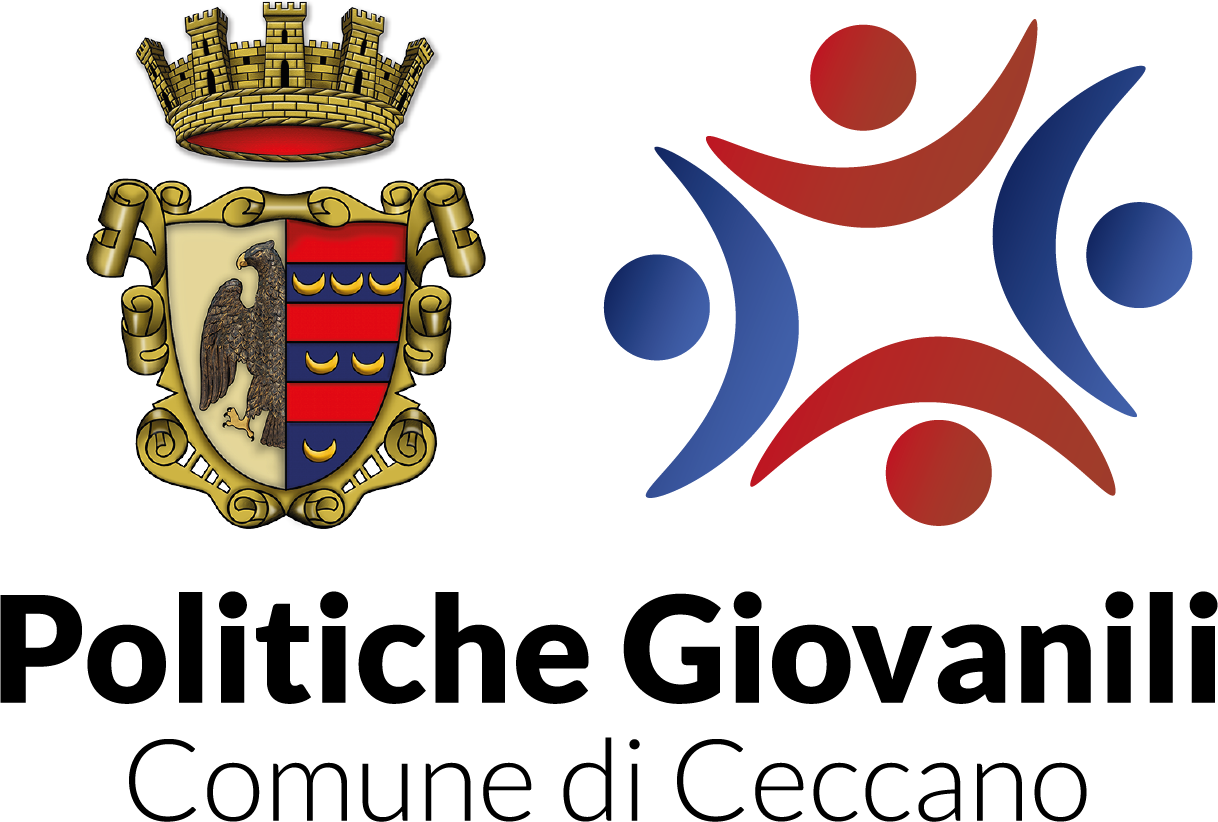 SCHEDA DI PARTECIPAZIONE CONCORSO DI IDEE A PREMI“GENIUS LOCI YOUTH: LA VOSTRA IDEA PER LA CITTA’ DEL FUTURO”PER GRUPPICognome e Nome 									 Nato/a a						il	_ Residente in via					Città					 Cap	Provincia			Stato						 Documento		Rilasciato da 							 il			Scadenza _					Tel.	E-mail 	PEC	CHIEDEin qualità di rappresentante del GRUPPO denominato “	” composto dai seguenti membri:1) 	2) 	3) 	4) 	5) 	di partecipare al concorso di idee a premi denominato “Genius Loci Youth: la vostra idea per la Città del futuro” con l’elaborato denominato “	”DICHIARAZIONEAcconsento al trattamento dei dati personali qui riportati da parte del Comune di Ceccano in conformità a quanto indicato dalla normativa sulla riservatezza dei dati personali (ai sensi dell’art.13 del Regolamento UE 2016/679) allo scopo del Concorso di idee a premi in oggetto.Si allega:Project work - Allegato 1;documento di identità dei componenti del gruppo partecipante;Informativa sul Trattamento dei dati personali debitamente sottoscritta (in caso di minore di età dovrà essere sottoscritta dal genitore o da chi ne esercita la potestà genitoriale)- Allegato 2;in caso di minore di età, autorizzazione a partecipare da parte del genitore o di chi ne esercita la potestà genitoriale con allegato documento di identità.Luogo e Data	Firma 	